12. schůzka žákovského parlamentu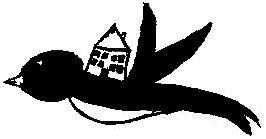 Dne 28.3. se uskutečnila schůzka žákovského parlamentu. Schůzky se nezúčastnila 4.A.O čem jsme mluvili?O pyžamovém dnu, který se již uskutečnilChodí se o přestávkách ven (Amálka a Jana udělají plakát)Aby žáci využili knihu přání. (nachází se dole u kopírky) O tom, že se bude konat den dětí pro 1. stupeň (datum bude upřesněno)O zřízení cedule, na které budou zapsaná pravidelná jídla v každém dnu u Bufetu (zařídí Tom)Jana napíše povídání o pyžamovém dnuNa co si zástupci stěžovali?Na rozbitá prkénka na dívčích záchodechChtěli bychom poprosit, aby si žáci na chodbách nehráli s míčemŽáci by chtěli poprosit o více ovocných salátů a shaků 									Zapsala Swami Palma, 6. A